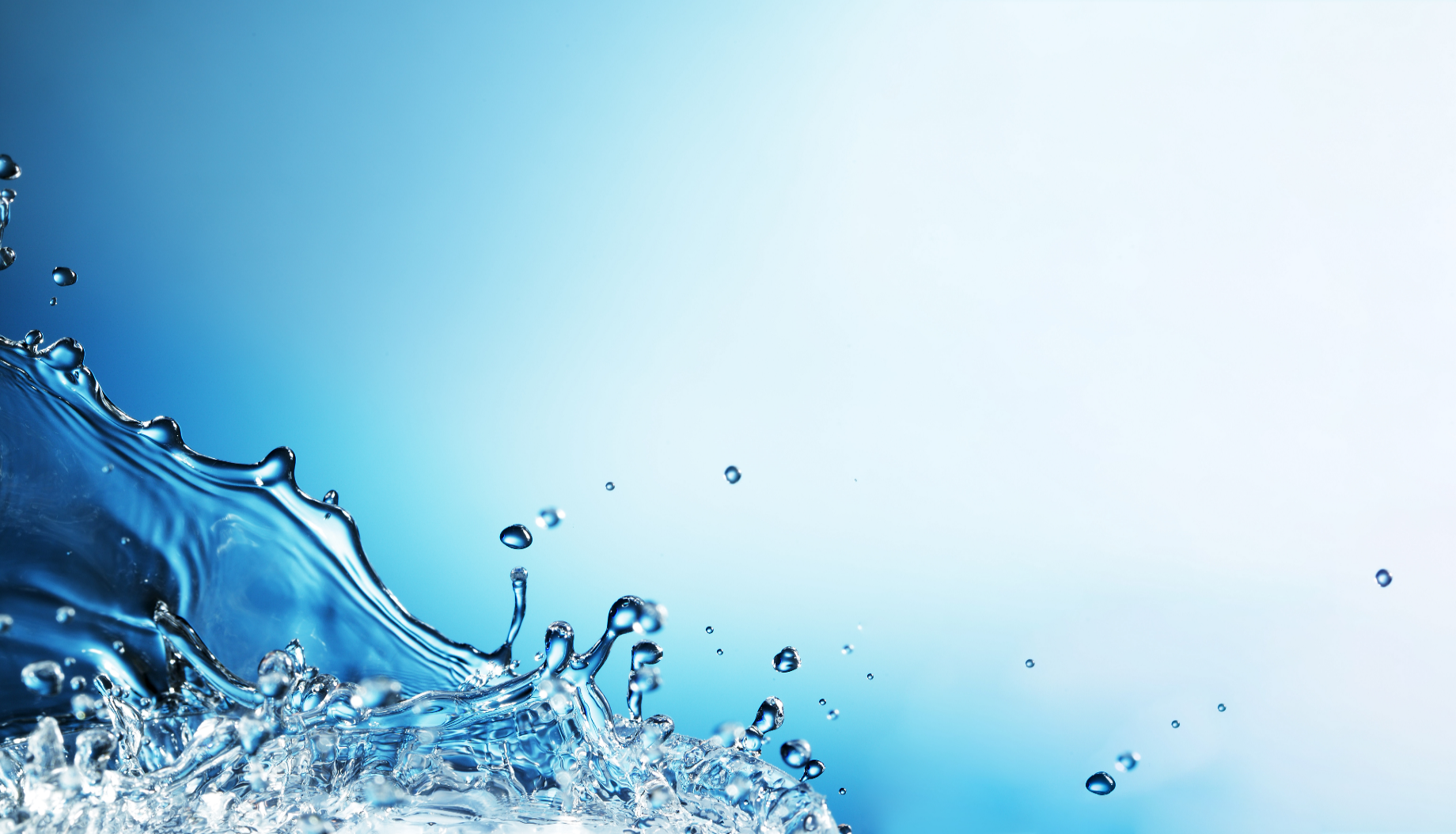 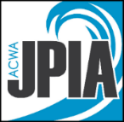 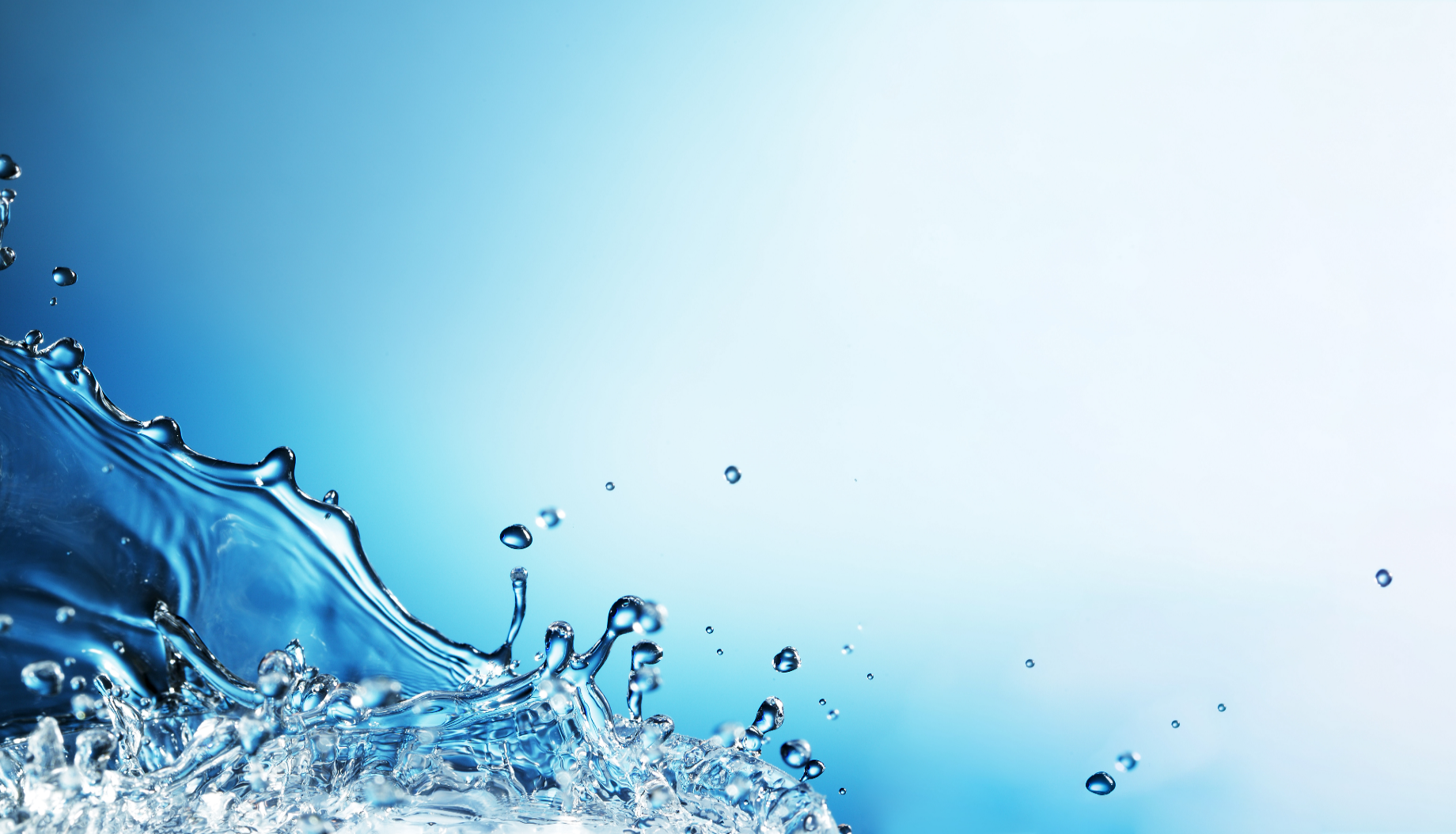 _____________________________________________________ (name of individual) has been trained in the employer’s procedures for working with Silica and has been authorized as a “competent person” by __________________________________________ (name of employer) Training Requirements:Initial training prior to assignment and authorizationRefresher training required annually  Additional refresher training based upon performance, near-misses, or accidents Competent Person Evaluation:The assigned individual has knowledge, training, and authorization to ensure that work operations involving silica are completed according to Table 1 and/or the employer’s written alternative exposure control plan.Evaluation								Date Evaluated/Passed by	Understands the health hazards associated with crystalline silica		_____	_____Understands specific tasks that could result in worker exposure		_____	_____Understands/follows Table 1 safe work practices for silica operations		_____	_____Understands controls to be used (water/vacuum/rotation/respirators, etc.)	_____	_____Understands employer’s written alternative exposure plan			_____	_____Understands PPE and tools to be used for silica work tasks			_____	_____ Understands that workers required to wear respirators must be trained,   medically evaluated, and fit tested by the employer prior to respirator use 	_____	_____Understands housekeeping requirements for silica work tasks			_____	_____As the silica work begins, the competent person will be responsible to inspect and supervise workers to confirm that specific job-site work activities being performed are following safe work practices to control silica dust and worker exposures.Review of supporting documents related to Competent Person authorization: (Attach copies)______	Training, classes, and workshops attended______	Years of experience in supervisor or lead person: No. of years/months _______________	Formal Education, Union Apprenticeship, Certifications, etc.______	On-the-Job Performance: (describe) ___________________________________I have been trained in and agree to follow my employer’s safe work practices and established control methods involving Silica work practices. I have been given the authority to take prompt corrective measures to eliminate existing and predictable hazards related to silica work practices and exposure including the authorization to stop work when required. Any questions I have will be immediately addressed to: (Manager, Safety, Human Resources) _________________________________________________________ (insert name/title).Signature of Individual assigned as a Silica Competent Person:_____________________________________Title _____________________ Date _________Evaluated and Authorized by:Signature ____________________________________________________ Date ___________Name ______________________________________ Title ____________________________Reference documents: Silica Table 1; Employer Silica Exposure Control Plans 